Unity Health Toronto Research Ethics Board (Unity Health REB)Full Board Continuing Review Form and Progress ReportNote: In this form, Providence Healthcare is referred to as “PHC”, St. Joseph’s Health Centre as “SJHC”, and St. Michael’s Hospital as “SMH”Use this form if you are requesting Continuing Review of this study at a Full Board meeting. Full Board review is required for FDA regulated or US federally funded studies that have begun enrolling participants and that have had active participants since the last renewal (or since initial approval, if this is the first renewal); all other studies can complete the Delegated Continuing Review Form. If you have any questions, consult with your REB Coordinator. If you are unsure whether a study is FDA regulated, check with the study sponsor.The continuing review application must be reviewed at a Full Board (FB) meeting that takes place within the 30 days before the REB approval expires. Consult the REB meeting schedule and submit prior to the appropriate meeting deadline. Form Completion Date: Section 1: Study InformationSection 2: Study SummarySection 3: Current Study Status and Progress at Unity Health*If this is the first renewal, provide the requested information since initial approval for this and all other questions that refer to last renewalSection 4: Documents Currently in UseSection 5: Unity Health Enrollment SummarySection 6: Unity Health Withdrawal SummarySection 7: Amendment SummarySection 8: Reportable Serious Adverse Events (SAEs) and Unanticipated Problems (UPs) SummarySection 9: DSMB Report SummarySection 10: Auditing and Monitoring SummarySection 11: New Safety Information SummarySection 12: Complaints SummarySection 13: Study Personnel InformationList all individuals currently involved in conducting research activities at a Unity Health site or on behalf of Unity Health and indicate whether they have completed the mandatory training below:Section 14: Continuation RationaleDECLARATION BY UNITY HEALTH LEAD APPLICANTI warrant that this study will continue to be conducted in accordance with the Tri-Council Policy Statement Ethical Conduct for Research Involving Humans (TCPS 2), the Ontario Personal Health Information Protection Act (PHIPA) 2004, Unity Health Toronto By-laws, the Catholic Health Alliance of Canada Health Ethics Guide, and other relevant laws, regulations or guidelines, [e.g., Health Canada Part C, Division 5 of the Food and Drug Regulations, Part 4 of the Natural Health Products Regulations, Medical Devices Regulations, and ICH/GCP Consolidated Guideline E6].In addition, I affirm that all individuals listed above have completed the mandatory training and education (as applicable) in accordance with Unity Health Toronto’s requirements.For REB Use Only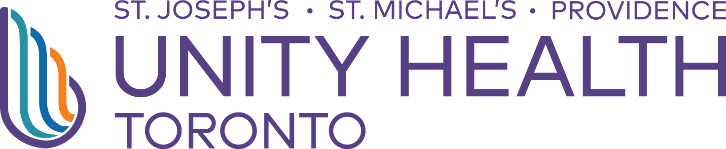 Form Version March 2021REB number: Unity Health PI name: Study title: Study title: Unity Health site(s):  SMH    SJHC    PHCUnity Health site(s):  SMH    SJHC    PHCOriginal approval date: Annual review date: FDA regulated:  Yes   NoReceives US federal funds:  Yes    NoStudy design:Primary objective:Enrollment status:  Study status: Summary of study progress since last renewal:Summary of study progress since last renewal:Attach the version of the consent form that is currently in use (or that was most recently used) Attached Cumulative Enrollment SummaryCumulative Enrollment SummaryEnrollment (consented) target at Unity HealthNumber consented to dateNumber of participants who have withdrawn or who have been withdrawn prior to receiving/undergoing the research-related interventionNumber of participants currently receiving research-related interventionsNumber of participants who have withdrawn or who have been withdrawn after receiving/undergoing the research-related interventionNumber of participants currently in post-intervention follow-upNumber of participants who have completed the study (including all follow-up and contact)Have any Unity Health participants withdrawn or been withdrawn from this study? No – Go to Section 7     Yes – Duplicate next row as needed for each withdrawal reasonHave any Unity Health participants withdrawn or been withdrawn from this study? No – Go to Section 7     Yes – Duplicate next row as needed for each withdrawal reasonHave any Unity Health participants withdrawn or been withdrawn from this study? No – Go to Section 7     Yes – Duplicate next row as needed for each withdrawal reasonReason for withdrawal:Cumulative withdrawals:Withdrawals since last renewal:Since the last renewal, have there been any protocol amendments? No – Go to Section 8     Yes – Duplicate next row as needed for all amendments since the last renewalSince the last renewal, have there been any protocol amendments? No – Go to Section 8     Yes – Duplicate next row as needed for all amendments since the last renewalSince the last renewal, have there been any protocol amendments? No – Go to Section 8     Yes – Duplicate next row as needed for all amendments since the last renewalProtocol version date:Date submitted to REB:List major changes:Since the last renewal, have there been any reportable local or external SAEs or UPs? No – Go to Section 9     Yes – Duplicate next row as needed for all reportable SAEs/UPs since last renewalSince the last renewal, have there been any reportable local or external SAEs or UPs? No – Go to Section 9     Yes – Duplicate next row as needed for all reportable SAEs/UPs since last renewalSince the last renewal, have there been any reportable local or external SAEs or UPs? No – Go to Section 9     Yes – Duplicate next row as needed for all reportable SAEs/UPs since last renewalDate of event:Date submitted to REB:Description:Assessment:Assessment:Assessment:Since the last renewal, have any DSMB reports been issued? N/A – No DSMB – Go to Section 10     No – Go to Section 10 Yes – Duplicate next row as needed for all DSMB reports since the last renewalSince the last renewal, have any DSMB reports been issued? N/A – No DSMB – Go to Section 10     No – Go to Section 10 Yes – Duplicate next row as needed for all DSMB reports since the last renewalSince the last renewal, have any DSMB reports been issued? N/A – No DSMB – Go to Section 10     No – Go to Section 10 Yes – Duplicate next row as needed for all DSMB reports since the last renewalDSMB report date:Date submitted to REB:DSMB recommendation:Since the last renewal, has this study been monitored or audited? No – Go to Section 11     Yes – Duplicate next rows as needed for each organization or agency that has audited or monitored the study since the last renewalSince the last renewal, has this study been monitored or audited? No – Go to Section 11     Yes – Duplicate next rows as needed for each organization or agency that has audited or monitored the study since the last renewalSince the last renewal, has this study been monitored or audited? No – Go to Section 11     Yes – Duplicate next rows as needed for each organization or agency that has audited or monitored the study since the last renewalMonitoring Visits by:Visit Date(s):Outcomes and actions:Audit by:Date of event:Outcomes and actions:Since the last renewal, has there been any new information in the literature, interim findings, or preliminary results that would change the rationale, procedures, study design, and/or risk/benefit profile for this study? No – Go to Section 12     Yes – Duplicate next row as needed for all information since the last renewalSince the last renewal, has there been any new information in the literature, interim findings, or preliminary results that would change the rationale, procedures, study design, and/or risk/benefit profile for this study? No – Go to Section 12     Yes – Duplicate next row as needed for all information since the last renewalDate of information:Description:Since the last renewal, have there been any substantive complaints about this study from participants or others? No – Go to Section 13     Yes – Duplicate next row as needed for all complaints since the last renewalSince the last renewal, have there been any substantive complaints about this study from participants or others? No – Go to Section 13     Yes – Duplicate next row as needed for all complaints since the last renewalComplaint Date:Complaint summary:Personnel NameStudy Role(e.g. Unity Health Lead Applicant, Site Investigator, Research Assistant, etc.)Is required training (TCPS2, GCP, Div5) up to date?Is required training (TCPS2, GCP, Div5) up to date?Personnel NameStudy Role(e.g. Unity Health Lead Applicant, Site Investigator, Research Assistant, etc.)YesNo – Rationale for incomplete traininge.g. John SmithCoordinatorRationale why this study approval should be renewed:Printed Name of Unity Health Lead ApplicantSignature**Original ink or authenticated electronic/digital signature (copy/pasted images of scanned signatures are not acceptable)Date